NOTE D’ORIENTATION REGIONALECAMPAGNE CNDS 2019Note explicative sur le soutien à l’Emploi et à l’apprentissageRéférence : Note  N°2019-DEFIDEC-01, relative à la répartition et aux orientations des subventions de la Part territoriale du CNDS consacrée à l’emploi et à l’apprentissage pour l’année 2019*****En île de France, l’objectif global à atteindre se situe à 765 conventions emplois au 31 décembre 2019. 338 nouvelles créations d’emplois pourront être soutenues en 2019. Ce volume important résulte du renouvellement des conventions signées en 2015 et arrivées à termes en 2018 ainsi que des arrêts anticipés courant 2018. Considérant ce contexte et le nouveau cadre d’engagement sur 2 ans, la stratégie régionale s’orientera en cohérence avec les orientations du CNDS 2019, sur la professionnalisation du mouvement sportif francilien par le développement d’emplois et le soutien de la pérennisation de ceux portés par les structures plus fragiles, particulièrement investies dans les priorités 2019.Les crédits dédiés à l’emploi n’étant pas fongibles, il sera possible de soutenir la création d’emplois au-delà de l’objectif régional dans la limite des crédits régionaux de paiement et autorisation d’engagement. En 2019, la mise en place de l’agence du sport n’impactera pas les structures en matière d’éligibilité à ce dispositif même si leur fédération auront été retenues au titre du dispositif expérimental des projets sportifs fédéraux.La DRJSCS coordonnera et animera le dispositif en s’appuyant sur les DDCS et les CTS-R et associant le mouvement sportif et les collectivités territoriales aux décisions. Elle veillera à l’équité de traitement des dossiers et assurera l’organisation des commissions territoriales. Le calendrier prévisionnel de la campagne 2019 est annexé.EMPLOI CNDS CREATIONCritères :Le soutien à l’emploi CNDS création porte sur :des personnels qualifiés exclusivement (ou engagés dans un parcours de formation aux métiers du sport visant l’obtention d’un diplôme ou titre à finalité professionnelle inscrit au répertoire national de la certification professionnelle) ;embauchés en Contrat à Durée Indéterminée (CDI) ;prioritairement à temps complet.  Les missions confiées au salarié doivent s’inscrire dans les orientations du CNDS : le développement de la pratique fédérale, notamment dans une logique de réduction des inégalités d’accès à la pratique sportive (publics cibles et territoires carencés) ;la promotion du « sport-santé » et du sport en entreprise ;le renforcement des politiques d’accueil de scolaires ;le renforcement des actions en matière de lutte contre les discriminations, les violences et le harcèlement dans le sport.Types de poste : Educateur(rice) sportif(ve) chargé de missions techniques, pédagogiques et/ou de développementAgent(e) de développement;Educateur(rice) sportif(ve) exclusivement orienté vers développement de la pratique sportive des personnes en situation de handicap au sein d’associations sportives valides ;Les postes d’agents administratifs peuvent être éligibles à ce dispositif, à titre exceptionnel et dérogatoire. Si ceux-ci concourent au développement de la structure sportive et à l’atteinte des priorités du CNDS, ils pourront être soumis à la décision de la commission territoriale.Les emplois seront destinés ou réalisés prioritairement en territoire carencé :quartiers prioritaires de la politique de la ville – QPV ;quartiers présentant les dysfonctionnements urbains les plus importants et visés en priorité ;par le programme national de renouvellement urbain (NPNRU - arrêté du 15/01/2019 en annexe) ;communes en contrats de ruralité (cf. Liste en annexe).La notion de territoire carencé s’entend selon 3 critères d’éligibilité (non cumulatifs):le siège social du club est situé dans un QPV / quartier ultra prioritaire (PNRU) / communes en contrats de ruralité ; l’équipement principal utilisé par l’association est implanté au sein d’un QPV / quartier ultra prioritaire (NPNRU) / communes en contrats de ruralité ; les actions développées par le club touchent un public majoritairement composé d’habitants de QPV / quartier ultra prioritaire (PNRU)/ communes en contrats de ruralité.Structures éligibles :les clubs et associations sportives (Cf. Art R.121-1 ; Art R.121-6 du code du sport) ;les comités départementaux des fédérations sportives ;les ligues ou comités régionaux des fédérations sportives ;Le CROS et les CDOS ;Les groupements d’employeurs intervenant au bénéfice d’associations sportives ;les associations supports des « centres de ressources et d’information des bénévoles (CRIB) », dont les associations « Profession sport », pour les actions conduites en faveur des associations sportives ;les associations locales œuvrant dans le domaine de la santé et les associations support des centres médico-sportifs.Montant et durée de l’aide :Les nouveaux emplois seront contractualisés sur deux ans (durée incompressible) ;le plafond de l’aide est de 12 000 € par année civile et par emploi (pour un emploi à plein temps et pour une année complète soit 12 mois et n’est pas proratisée à la date de recrutement) correspondant à 2 X 12000€ sur la durée de la convention pour un ETP ;Les employeurs doivent démontrer leur capacité à pérenniser l’emploi notamment à l’issue de la convention de 2 ans ;Il n’est plus possible d’attribuer d’aide ponctuelle à l’emploi.Modalités :Après un entretien avec le service de l’Etat concerné (DDCS pour les comités départementaux et les clubs et DRJSCS pour les ligues ou comités régionaux), un formulaire CERFA (12156*05) sera à renseigner et déposer via http://www.le-compte-asso.associations.gouv.fr accompagné des documents suivants : - la fiche « emploi CNDS », - la fiche de poste prévue, - les documents comptables (bilan et compte de résultat) N-1, - le contrat de travail pour paiement et/ou le projet pour dépôt, - la carte professionnelle ou le diplôme pour les éducateurs sportifs, - la DSN ou DADS 2018 si l’association est déjà employeur. Il est vivement conseillé aux structures de commencer dès à présent à mettre à jour leur dossier administratif sur « compte-asso » et de préparer leur dossier CERFA (12156*05) qui leur servira ensuite à renseigner les items correspondants sur l’application.Soutien de la perennisation des « EMPLOIs CNDS» par la consolidationCe dispositif concerne les postes dont les conventions sont arrivées à échéance en 2018 (au terme de leur 4ème année) ou qui ont fait l’objet en 2018 d’une consolidation pour une 5ème année.Une aide supplémentaire d’un montant maximum de 5000€ par an pour 1 ETP pourra être allouée après évaluation par les services concernés (DDCS pour les clubs et comités départementaux/DRJSCS pour les ligues et comités régionaux) pour une poursuite de la convention sur deux ans.Afin de soutenir les associations les plus fragiles pour lesquels la poursuite de l’accompagnement favorisera la pérennisation du poste, cette aide pourra être portée au montant perçu en 2018.Modalités Les associations concernées par le dispositif seront contactées par le service de l’Etat concerné (DDCS pour les comités départementaux et les clubs/DRJSCS pour les ligues ou comités régionaux). Chaque association devra transmettre un formulaire CERFA (12156*05) à renseigner et déposer via http://www.le-compte-asso.associations.gouv.fr accompagné des documents suivants : - le bilan ou rapport d’activités du- de la salarié-e, - la fiche de paie de décembre 2018 ou la DSN ou DADS, - la fiche de poste actualisée pour 2018 (missions et pourcentage), - le contrat de travail (si modification). Il est vivement conseillé aux structures de commencer dès à présent à mettre à jour leur dossier administratif sur « compte-asso » et de préparer leur dossier CERFA (12156*05) qui leur servira ensuite à renseigner les items correspondants sur l’application.L’attribution de subvention est assujettie à la signature d’une convention « emploi» avec le CNDS validée par le délégué territorial du CNDS après avis de la commission territoriale CNDS. Soutien de l’ApprentissageLe soutien du CNDS pourra bénéficier aux employeurs de salariés en contrat d’apprentissage dans le champ sportif dans les conditions cumulatives suivantes :l’association doit être éligible aux subventions du CNDS, groupement d’employeurs inclus ;la subvention est attribuée pour une année ;la formation associée au contrat d’apprentissage doit conduire à un diplôme d’encadrement sportif éligible à l’apprentissage et figurant au Code du sport ;l’aide se limite aux seules associations qui ne seraient pas financièrement en mesure de recruter sans cette subvention ;la subvention est calculée de manière à ce que, après déduction de toutes les aides de droit commun et des aides locales éventuelles (collectivités, sponsors…), un coût résiduel de 300 euros par mois reste à la charge de l’employeur ;la subvention est plafonnée à 6 000 € par an.Le portail de l’alternance du Ministère du Travail présente des informations utiles et notamment une simulation en ligne des salaires et des coûts employeurs relatifs à l’apprentissage :https://www.alternance.emploi.gouv.fr/portail_alternanceLes dossiers seront instruits par les DDCS, puis transmis à la DRJSCS qui assurera une coordination régionale du dispositif en vue de la présentation lors des commissions territoriales de juin 2019 et septembre 2019 pour les derniers dossiers.RAPPELPour être recevable, les dossiers doivent être déposé sur plateforme « COMPTE-ASSO » http://www.le-compte-asso.associations.gouv.fr avant la date limite de dépôt soit le 19 AVRIL 2019 pour un passage lors de la commission territoriale de juin 2019.Il est vivement conseillé aux structures de commencer dès à présent à mettre à jour leur dossier administratif sur « compte-asso » et de préparer leur dossier CERFA (12156*05) qui leur servira ensuite à renseigner les items correspondants sur l’application.L’attribution de subvention du CNDS est assujettie à la signature d’une convention « emploi» avec le CNDS après avis de la commission territoriale CNDS et validation du délégué territorial du CNDS. Les bénéficiaires de subvention s’engagent à apposer le logo1 du CNDS (téléchargeable sur http://www.cnds.sports.gouv.fr/Telechargement-des-logos ) sur tous documents ou supports de communication relatifs aux actions financées.Contact DRJSCS – Pôle Sport – Pour les ligues et comités régionauxSophie Bidault - sophie.bidault@jscs.gouv.fr -  01 40 77 55 06Thierry Vion - thierry.vion@jscs.gouv.fr – 01 40 77 55 35Calendrier prévisionnel de gestion de la campagne CNDS 2019 Contrats de ruralité en Ile-de-France au 15 février 2019Seine-et-Marne :CC Pays de MontereauCC Bassée-MontoisCC Pays de NemoursCC du ProvinoisCC des 2 Morin –CC de CoulommiersYvelines :GPS&O : Grand Parc Seine et OiseVGP : Versailles Grand-ParcCART : Communauté d'Agglomération Rambouillet TerritoiresCCCY : Communauté de communes Coeur d'YvelinesCCPH : Communauté de communes du Pays HoudanaisEssonne :CA de l'Étampois Sud-Essonne (CAESE)CC des 2 Vallées (CC2V)CC du Val d'Essonne (CCVE)CC Entre Juine et Renarde (CCEJR)CC Le Dourdannais en Hurepoix (CCDH)Val d’Oise :CC Sausseron ImpressionnistesCC Vexin CentreCC Carnelle Pays de FranceQuartiers prioritaires de la politique de la ville Pour vérifier si une adresse est en Quartiers prioritaires de la politique de la ville :https://sig.ville.gouv.fr/recherche-adresses-qp-polvillehttps://sig.ville.gouv.fr/Atlas/QP_r%c3%a9gions/Arrêté du 29 avril 2015 relatif à la liste des quartiers prioritaires de la politique de la ville présentant les dysfonctionnements urbains les plus importants et visés en priorité par le nouveau programme national de renouvellement urbainhttps://www.legifrance.gouv.fr/affichTexte.do?cidTexte=JORFTEXT000030555954&categorieLien=idArrêté du 15 janvier 2019 rectifiant la liste des QPV visés à titre complémentaire par le NPNRU (quartiers d’intérêt régional)https://www.anru.fr/fre/Mediatheque/Textes-officiels/Arrete-du-15-janvier-2019-rectifiant-la-liste-des-QPV-vises-a-titre-complementaire-par-le-NPNRU-quartiers-d-interet-regional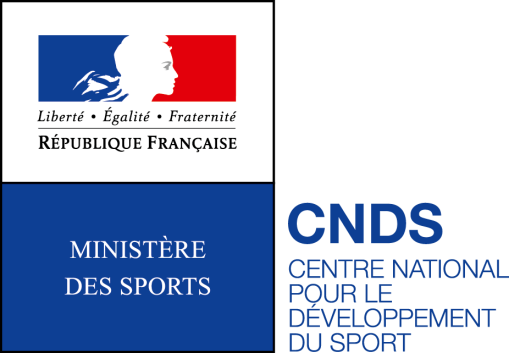 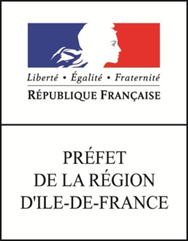 Type d’emploi CNDS pouvant bénéficier d’une consolidationMontant annuel maximumpour 1 ETPDuréeEmploi CNDS Dégressif5000€2 ans (durée incompressible)Emploi CNDS Non Dégressif12000€2 ans (durée incompressible)Aide Ponctuel à l’emploi de 2018 (APE)12000€2 ans (durée incompressible)Emploi Sportif Qualifié (ESQ)12000€2 ans (durée incompressible)Emploi Citoyens du Sport (CIEC)9000€2 ans (durée incompressible)Soirée d’information des présidents de Ligues et Comités12 mars 2019 Ouverture de « Compte Asso » pour la partie « dépôt »Date non confirmée à ce jour / 18 mars au plus tôt selon les dernières informations du CNDS1ère Commission territoriale de LancementSemaine 13 (du 25 au 31 mars) à Semaine 15 (du 8 au 12 avril) en cours de programmationEchéance de dépôt des dossiers « JAN » « CIAPS »19 avril 2019Clôture de Compte Asso19 avril 2019 (sous réserve de la date d’ouverture)Retour des tableaux d’Appels à projets « JAN » et « CIAPS » « Emplois » et « Apprentissage » par les DDCS24 mai 2019Envoi des documents au Délégué Territorial du CNDS5 juin 2019 (15 jours avant la CT)Envoi des documents aux membres de la CT12 juin 2019 (8 jours avant la CT)2nde Commission territoriale (Emplois, Apprentissage, JAN, CIAPS)Semaine 25 : le 20 juin 2019 (idéalement)Traitement des dossiers « JAN » dans Osiris et des conventions si > 23000€Du 21 juin au 28 juinEchéance de transmission des décisions d’attribution des subventions au CNDS « JAN »Avant le vendredi 28 juin 2019Retour des tableaux d’appels à projets Emplois / reliquat CIAPS par les DDCS pour la 3ème CT.2 septembre 2019Envoi des documents au Délégué Territorial4 septembre 2019Envoi des documents aux membres de la CT11 septembre 20193ème Commission territoriale (Emplois et reliquats éventuels CIAPS et Apprentissage)Semaine 38 - du 9 au 13 septembre Date limite pour l’envoi des dossiers pluriannuels dans OSIRIS pour validation des derniers engagementsjuridiques par le CNDS27 septembre 2019Date limite pour l’envoi des états de paiement sur OSIRIS4 Octobre 2019Date limite pour la réception au CNDS des courriers comprenant les états de paiement et les pièces jointesafférentes (conventions, RIB…).18 octobre 201975 Paris - ParisQP075001Bédier - BoutrouxQP075002ChaufourniersQP075003Villa d'EsteQP075004Kellermann - Paul BourgetQP075005Jeanne D'Arc - ClissonQP075006Oudiné - ChevaleretQP075007Didot - Porte de VanvesQP075008Porte De Saint-Ouen - Porte PouchetQP075009BlémontQP075010Porte Montmartre - Porte Des Poissonniers - ...QP075011La Chapelle - EvangileQP075012Goutte D'OrQP075013Porte De La Chapelle - Charles HermiteQP075014Stalingrad RiquetQP075015Michelet - Alphonse Karr - ...QP075016Danube - Solidarité - ...QP075017AlgérieQP075018Compans - PelleportQP075019Les Portes Du VingtièmeQP075020Grand Belleville 10ème - 11ème - ...77 Seine-et-Marne - CA de la Brie FrancilienneQP077001La Renardière77 Seine-et-Marne - CA Marne et ChantereineQP077002La Grande PrairieQP077003Schweitzer - Laennec77 Seine-et-Marne - CA Marne et GondoireQP077004Orly Parc77 Seine-et-Marne - CA Marne la Vallée - Val MaubuéeQP077005Les Deux Parcs-LuzardQP077006L'Arche GuedonQP077007Le Mail77 Seine-et-Marne - CA Melun Val de SeineQP077008La Plaine De Lys - Bernard De PoretQP077009Les Courtilleraie - Le CircéQP077010Plateau De Corbeil - Plein-cielQP077011Les MezereauxQP077012L'Almont77 Seine-et-Marne - CA Pays de MeauxQP077013Beauval Dunant77 Seine-et-Marne - CC Deux FleuvesQP077014Surville77 Seine-et-Marne - CC du Pays de FontainebleauQP077015Les Fougères77 Seine-et-Marne - CC du Pays FertoisQP077016Résidence Montmirail77 Seine-et-Marne - CC du ProvinoisQP077017Champbenoist77 Seine-et-Marne - CC les Portes Briardes Entre Villes et ForêtsQP077018Anne Franck77 Seine-et-Marne - CC Pays de CoulommiersQP077019Les Templiers77 Seine-et-Marne - CC Pays de NemoursQP077020Mont Saint Martin77 Seine-et-Marne - CC Plaines et Monts de FranceQP077021Quartier République Vilvaudé77 Seine-et-Marne - CA de SénartQP077022Lugny Maronniers - Résidence Du ParcQP077023Centre Ville -  Quartier De L'EuropeQP077024Droits De L'Homme78 Yvelines - CA de Mantes en YvelinesQP078001Val FourréQP078002Merisiers PlaisancesQP078003Domaine De La Vallée78 Yvelines - CA de Saint Quentin en YvelinesQP078004Petits Prés  Sept MaresQP078005Pont Du Routoir 2QP078006Merisiers-Plaine De NeauphleQP078007Jean MacéQP078008Bois De L'Etang78 Yvelines - CA des 2 Rives de la SeineQP078009OiseauxQP078010FleursQP078011Noe-FeucheretsQP078012Cité Du Parc78 Yvelines - CC Coteaux du VexinQP078013Centre-Sud78 Yvelines - CA de la Boucle de la SeineQP078014AlouettesQP078015PlateauQP078016Vieux Pays78 Yvelines - CC de l'Ouest ParisienQP078017Valibout78 Yvelines - CC des Etangs (Cce)QP078018Friches78 Yvelines - CA Poissy-Acheres-Conflans Sainte HonorineQP078019BeauregardQP078020Saint Exupéry78 Yvelines - CA Seine & Vexin Com AggloQP078021Cinq QuartiersQP078022Cité Renault - Centre Ville91 Essonne - CA du Val d'Orge (Cavo)QP091001Le Bois Des RochesQP091007Les ArdretsQP091008Les AunettesQP091009La Grange Aux CerfsQP091010Les Aunettes91 Essonne - CA de Seine-Essonne (Case)QP091002Les TarterêtsQP091003MontconseilQP091004La NacelleQP091005Rive Droite91 Essonne - CA du Plateau de Saclay (Caps)QP091006Quartier Ouest91 Essonne - CA du Val d'Yerres (Cavy)QP091011Les Hautes MardellesQP091012Plaine - CinéastesQP091013Le Vieillet91 Essonne - CA Europ'essonne (Caee)QP091014Bel Air - RocadeQP091015Bièvre Poterne - ZolaQP091039Opéra91 Essonne - CA Evry Centre Essonne (Caece)QP091016Le CanalQP091017Pyramides - Bois SauvageQP091018Les AunettesQP091019Champtier Du CoqQP091020Petit BourgQP091021Le Parc Aux LièvresQP091022Les PassagesQP091023Les EpinettesQP091024Champs ElyséesQP091025Le Plateau91 Essonne - CA les Lacs de l'Essonne (Cale)QP091026La Grande Borne - Le PlateauQP091027Grigny 291 Essonne - CA les Portes de l'Essonne (Calpe)QP091028Le Noyer RenardQP091029Clos NolletQP091030Grand Vaux91 Essonne - CA Sénart Val de Seine (Casvs)QP091031Les BergeriesQP091032La ForêtQP091033La Croix BlancheQP091034La Prairie De L'Oly91 Essonne - CC de l'Arpajonnais (Cca)QP091035Quartier SudQP091036Le Tiec91 Essonne - CC Etampois Sud Essonne (Ccese)QP091037Plateau De GuinetteQP091038La Croix  De Vernailles92 Hauts-de-Seine - ClichyQP092001Bac D'Asnières - BeaujonQP092014Entrée De Ville92 Hauts-de-Seine - CA du Mont ValérienQP092002Université IQP092003Université IIQP092006Chemin De L'îleQP092007Le ParcQP092016Petit Nanterre92 Hauts-de-Seine - CA des Hauts de BièvreQP092004Noyer DoréQP092005Cité Jardins92 Hauts-de-Seine - CA Sud de SeineQP092008Abbé Grégoire - MirabeauQP092009Tertres-CuveronsQP092020Cité Des Musiciens92 Hauts-de-Seine - Asnières-sur-Seine & GennevilliersQP092010Les CourtillesQP092012Hauts d'AsnièresQP092013AgnettesQP092017Grésillons Voltaire I - Gabriel PériQP092018Grésillons Voltaire II - Grésillons92 Hauts-de-Seine - ColombesQP092011Fossés JeanQP092015Petit ColombesQP092021Les Musiciens92 Hauts-de-Seine - Villeneuve-la-GarenneQP092019AIRE 202993 Seine-Saint-Denis - Le Blanc-Mesnil & Villemomble & CA Plaine Commune & CA Est Ensemble & CA de l'Aéroport du BourgetQP093001Secteur Gare - AviaticQP093002Secteur Saint-Nicolas - Guynemer - ...QP093004Quartier Avenir ParisienQP093005Quartiers La Muette - Village ParisienQP093006Quartiers Economie - Les OiseauxQP093007Thorez - Larivière - ...QP093008La CapsulerieQP093009Le Plateau - Les Malassis - ...QP093010Les Courtillières - Pont-De-PierreQP093011Quartier Salengro - Gaston Roulaud - ...QP093012BlanquiQP093013Marnaudes - Fosse Aux Bergers - ...QP093014Abreuvoir - Bondy Nord - ...QP093015Trois Communes - FabienQP093016Branly - BoissièreQP093018Bel Air - Grands Pêchers - ...QP093019Jean Moulin - EspoirQP093020BéthisyQP093021Le LondeauQP093022La BoissièreQP093023Sept Arpents - StalingradQP093024Quatre CheminsQP093025Marcel CachinQP093026Quartier de L'HorlogeQP093027GagarineQP093028Franc Moisin - Cosmonautes - ...QP093029Centre VilleQP093030OrgemontQP093031La Source - Les PreslesQP093032Thorez-GérauxQP093033Méchin - BocageQP093034Paul-CachinQP093035Centre Ville - Chatenay - ...QP093036Joncherolles - FauvettesQP093037Plaine - Landy - ...QP093038PleyelQP093039Grand Centre - SémardQP093040Floréal Saussaie AllendeQP093041Plaine Trezel - ChaudronQP093042Saint-Rémy - Joliot Curie - ...QP093043Langevin - Lavoisier - ...QP093044CordonQP093045Michelet - Les Puces - ...QP093046Vieux Saint-OuenQP093047Pasteur - Arago - ...QP093048Centre ElargiQP093049Quartier Politique De La VilleQP093055Secteur Nord Pont-Yblon93 Seine-Saint-Denis - CA de Clichy S/ Bois - MontfermeilQP093003Haut Clichy - Centre Ville - ...93 Seine-Saint-Denis - Rosny-sous-BoisQP093017Boissière - Saussaie-BeauclairQP093062Pré-GentilQP093063Marnaudes - Bois-Perrier93 Seine-Saint-Denis - Aulnay-sous-Bois & CA Terres de FranceQP093050RougemontQP093051Montceleux - Pont BlancQP093052Parc De La Noue - Picasso - ...QP093053Tremblay Grand EnsembleQP093054Les Beaudottes93 Seine-Saint-Denis - GagnyQP093056Jean Moulin - Jean BouinQP093057Les Peupliers93 Seine-Saint-Denis - Neuilly-sur-MarneQP093058Val Coteau93 Seine-Saint-Denis - Noisy-le-GrandQP093059Mont d’Est - PalacioQP093060Pavé-NeufQP093061Champy - Hauts Bâtons94 Val-de-Marne - CA Seine AmontQP094001Pierre Et Marie CurieQP094008GagarineQP094009Ivry PortQP094010MonmousseauQP094011Colonel FabienQP094012Centre Ville : Defresne - Vilmorin - ...QP094013Commune De Paris - 8 Mai 1945QP094014BalzacQP094032Quartier Sud94 Val-de-Marne - CA Val de BièvreQP094002Irlandais - Paul Vaillant Couturier - ...QP094015Péri - Schuman  BergoniéQP094016Chaperon VertQP094017Jardins ParisiensQP094018LallierQP094019Jardins Parisiens - StadeQP094020Alexandre DumasQP094021Lebon - Hochart - ...QP094022Lozaits Nord - Grimau - ...QP094042Cité Jardins94 Val-de-Marne - Champigny-sur-Marne & Valenton & Villeneuve-Saint-Georges & CA Plaine Centrale du Val de Marne & CA Haut Val de MarneQP094003La Haie Griselle - La HêtraieQP094004ChantereineQP094005Mont Mesly - La Habette - ...QP094006Petit Pré - SablièresQP094007Les BleuetsQP094024Les Quatre CitésQP094025L'EgalitéQP094026Les MordacsQP094027Le Bois L'AbbéQP094028Le PlateauQP094035Polognes-Centre Ville - Le Plateau - ...QP094036Lutèce- BergerieQP094037Centre VilleQP094038Le Quartier NordQP094039Le Quartier Nord- Les ToursQP094040Triage94 Val-de-Marne - Bonneuil-sur-MarneQP094023Fabien94 Val-de-Marne - Fontenay-sous-BoisQP094029La Redoute (Le Fort-Michelet)QP094030Les Larris94 Val-de-Marne - OrlyQP094031Quartier Est94 Val-de-Marne - Saint-Maur-des-FossésQP094033Rives De La Marne94 Val-de-Marne - ThiaisQP094034Les Grands Champs94 Val-de-Marne - Villiers-sur-MarneQP094041Portes De Paris - Les Hautes-Noues95 Val-d'Oise - CA de la Vallée de MontmorencyQP095001Noyer CrapaudQP095020Les LévriersQP095021Centre VilleQP095041Les Raguenets95 Val-d'Oise - CA Argenteuil - BezonsQP095002Justice - Butte BlancheQP095003ChampiouxQP095004Brigadières - Henri BarbusseQP095005Val D'Argent NordQP095006Val D'Argent SudQP095007ChampagneQP095008Joliot CurieQP095009Centre VilleQP095010Delaune Masson Colomb95 Val-d'Oise - CA de Cergy-PontoiseQP095011Axe Majeur - HorlogeQP095012La SébilleQP095013Les Dix ArpentsQP095014Le MoulinardQP095015MarcouvilleQP095016LouvraisQP095017Chennevières - Parc Le NôtreQP095018Clos Du RoiQP095019Les Toupets - Côte Des Carrières95 Val-d'Oise - CA Val et Forêt & CA le ParisisQP095022Mare Des NouesQP095023MontédourQP095024Les NaquettesQP095025Les FrancesQP095026Clos Saint Pierre ElargiQP095027Bas Des Aulnaies - Carreaux Fleuris - ...QP095028Les PinsQP095029Les Sarments Et Les NérinsQP095039Les Chênes95 Val-d'Oise - CA Roissy Porte de FranceQP095030Cottage ElargiQP095031Grandes Bornes Elargies95 Val-d'Oise - CA Val de FranceQP095032Dame BlancheQP095033LochèresQP095034Carreaux - Fauconnière - ...QP095035Saint BlinQP095036Rosiers ChantepieQP095037Village - MozartQP095038Village - Le Puits La Marlière - ...95 Val-d'Oise - CC du Haut Val d'OiseQP095040Le Village